 «____»______________2022	                                                                                    № _______В соответствии с Федеральными законами от 06.10.2003 № 131-ФЗ «Об общих принципах организации местного самоуправления в Российской Федерации», от 28.12.2009 № 381-ФЗ «Об основах государственного регулирования торговой деятельности в Российской Федерации», Законом Республики Саха (Якутия) от 27.11.2014 № 1377-З № 307-V «О регулировании торговой деятельности в Республике Саха (Якутия), Постановлением Правительства Республики Саха (Якутия) от 15 декабря 2023 года N 599 "Об утверждении нормативов минимальной обеспеченности населения площадью торговых объектов в Республике Саха (Якутия)", Приказом Министерства предпринимательства, торговли и туризма Республики Саха (Якутия) от 28.05.2020 № П-119/ОД «Об утверждении Порядка разработки, утверждения, изменения и дополнения схем размещения нестационарных торговых объектов органами местного самоуправления Республики Саха (Якутия), Уставом муниципального образования «Поселок Айхал» Мирнинского района Республики Саха (Якутия), Правилами благоустройства и санитарного содержания территории муниципального образования «Поселок Айхал» Мирнинского района Республики Саха (Якутия), утвержденными Решением Айхальского поселкового Совета от 5 сентября 2017 года III-№ 63-7 (с изменениями и дополнениями), в целях обеспечения устойчивого развития территорий и достижения нормативов минимальной обеспеченности населения площадью торговых объектов ПОСТАНОВЛЯЮ:Пукт 3.1., раздел 3 изложить в следующей редакции: «Деятельность Комиссии обеспечивается главным специалистом потребительского рынка и развития предпринимательства Администрации (далее - Отдел);Внести изменения в состав Комиссии по рассмотрению заявлений о включении мест размещения нестационарных торговых объектов в Схему размещения нестационарных торговых объектов на территории МО «Поселок Айхал» Мирнинского района Республики Саха (Якутия) в следующей редакции: «Секретарь комиссии - Главный специалист отдела потребительского рынка и развития предпринимательства»;Пресс-секретарю (или иному замещающему лицу) обеспечить опубликование настоящего постановления в информационном бюллетене «Вестник Айхала» и разместить на официальном сайте Администрации МО «Поселок Айхал» (www.мо-айхал.рф);Настоящее постановление вступает в силу после его официального опубликования (обнародования);Контроль исполнения настоящего Постановления оставляю за собой.Глава поселка						 	                        Г.Ш. ПетровскаяУТВЕРЖДЕНОПостановлением Администрации 
от «____»___________20___ г. № _____Положениео Комиссии по рассмотрению предложений о включении мест размещения нестационарных торговых объектов в Схему размещения нестационарных торговых объектов на территории МО «Поселок Айхал» Мирнинского района Республики Саха (Якутия)1. Общие положенияНастоящее Положение определяет компетенцию Комиссии по рассмотрению заявлений о включении мест размещения нестационарных торговых объектов в Схему размещения нестационарных торговых объектов на территории МО «Поселок Айхал» и порядок ее деятельности (далее - Комиссия).Комиссия является постоянно действующим коллегиальным органом и рассматривает заявления по включению в Схему размещения нестационарных торговых объектов мест для размещения нестационарных торговых объектов: а) а). на землях или земельных участках, находящихся в муниципальной собственности МО «Поселок Айхал», или государственной собственности, на которые не разграничена, расположенных на территории МО «Поселок Айхал»;б) в зданиях, строениях, сооружениях, находящихся в муниципальной собственности МО «Поселок Айхал»;В Комиссию вправе обращаться юридические лица, физические лица, зарегистрированные в качестве индивидуальных предпринимателей, граждане, являющиеся собственниками, арендаторами или пользователями земельного участка, на котором предполагается размещение нестационарного торгового объекта2. Цели, задачи, права и обязанности Комиссии   Комиссия создана в целях:а) достижения установленных нормативов минимальной обеспеченности населения площадью торговых объектов;б) формирования торговой инфраструктуры с учетом видов и типов торговых объектов, форм и способов торговли;в) повышения доступности товаров для населения.Задачей Комиссии является рассмотрение заявлений по включению в Схему размещения нестационарных торговых объектов на территории МО «Поселок Айхал» (далее - Схема размещения), поступивших в Администрацию.Комиссия обязана соблюдать порядок и сроки рассмотрения заявлений, установленные Федеральным законом от 02.05.2006 № 59-ФЗ «О порядке рассмотрения обращений граждан Российской Федерации».Заявления о включении мест размещения нестационарных торговых объектов в Схему размещения нестационарных торговых объектов рассматривается комиссией в срок не более 15 рабочих дней.В случае необходимости согласования места размещения нестационарного торгового объекта с органами, указанными в п. 3.14 Порядка разработки, утверждения, изменения и дополнения Схем размещения нестационарных торговых объектов органами местного самоуправления Республики Саха (Якутия), утвержденного приказом Министерства предпринимательства, торговли и туризма Республики Саха (Якутия) от 28.05.2020 № П-119/ОД (далее-Приказ), срок рассмотрения (согласования) составляет не более 30 рабочих дней.Обеспечение деятельности КомиссииДеятельность Комиссии обеспечивается главным специалистом потребительского рынка и развития предпринимательства Администрации (далее - Отдел).Для организации работы Комиссии, Отдел осуществляет следующие полномочия:а) осуществляет прием заявлений по включению мест размещения нестационарных торговых объектов в Схему размещения по форме согласно приложению 1 к настоящему Положению;б) обеспечивает проведение заседаний Комиссии и хранение материалов о ее деятельности;в) с учетом рекомендаций Комиссии осуществляет подготовку муниципальных правовых актов о внесении изменений в Схему размещения;г) извещает членов Комиссии о дате, времени, месте проведения и повестке заседания Комиссии не менее чем за 3 (три) рабочих дня до проведения заседания;д) в течение 5 (пяти) рабочих дней со дня поступления заявления о включении места размещения объекта нестационарной торговли в Схему размещения, Отдел, опубликовывает на официальном сайте Администрации (www.мо-айхал.рф) информацию, с указанием даты окончания срока принятия решения по поступившему заявлению.е) иные действия, предусмотренные приказом.Повестка заседания Комиссии формируется Отделом на основании заявлений, поступивших в Администрацию, и утверждается председателем Комиссии либо его заместителем в случае отсутствия председателя Комиссии.Заседания Комиссии проводятся без участия лиц, подавших заявление.Заседание Комиссии ведет ее председатель. В отсутствие председателя Комиссии его обязанности исполняет заместитель председателя Комиссии.Заседание Комиссии считается правомочным, если на нем присутствует не менее половины членов утвержденного состава Комиссии. Решения Комиссии принимаются отдельно по каждому предложению путем открытого голосования. При равенстве голосов голос председателя Комиссии является решающим.Члены Комиссии имеют право:а) заблаговременно знакомиться с повесткой и материалами заседания Комиссии;б) участвовать в обсуждении и выражать свое мнение по существу рассматриваемых на заседании Комиссии вопросов, в том числе в письменном виде, которое приобщается к протоколу заседания Комиссии.Члены Комиссии обязаны:а) голосовать по каждому вопросу, вынесенному на рассмотрение Комиссии;б) сообщать Комиссии до проведения заседания либо до голосования все известные им обстоятельства, которые могут повлечь нарушение и (или) несоблюдение нормативных правовых актов.Решение о включении места размещения объекта нестационарной торговли в Схему размещения либо об отказе во включении в срок, указанный в абзаце «д» пункта 3.2. раздела 3 настоящего Положения, направляется заявителю и опубликовывается на официальном сайте Администрации (www.мо-айхал.рф).Основаниями для отказа о включении мест размещения объектов нестационарной торговли в Схему размещения при ее дополнении новыми местами являются:- несоответствие испрашиваемого места размещения требованиям к размещению объектов нестационарной торговли, установленных настоящим Положением, а также установленные законодательством Российской Федерации ограничения в их обороте;- испрашиваемое место размещения входит в состав земельного участка (здания, строения, сооружения), предоставленного в установленном порядке другому лицу и отсутствует письменное согласие правообладателя на размещение объекта нестационарной торговли.Указанный перечень оснований для отказа о включении мест размещения объектов нестационарной торговли в Схему размещения является исчерпывающим.Не позднее 3 (трех) рабочих дней со дня проведения заседания Комиссии оформляется протокол заседания Комиссии, который подписывается председателем и секретарем. В протоколе заседания Комиссии указывается:а) дата, место, время проведения заседания;б) присутствующие члены Комиссии, иные лица (при наличии);в) перечень вопросов для рассмотрения;г) мнения членов Комиссии по каждому поступившему заявлению и о соблюдении или несоблюдении нормативных правовых актов, итоги голосования;д) рекомендации Комиссии о включении (об отказе) испрашиваемых мест в Схему размещения. В течение 5 календарных дней после заседания Комиссии Отдел публикует протокол заседания Комиссии на официальном сайте Администрации www.gorodmirny.ru. Отдел в течение 5 дней со дня принятия решения заседания Комиссии в письменной форме сообщает заявителям о результатах принятого решения. В случае если по результатам рассмотрения заявлений Комиссией принято решение внести изменения в Схему размещения в отношении мест, предусмотренным пунктом 1.2 настоящего Положения, Отдел осуществляет подготовку и согласование Постановления о внесении изменений в Схему размещения.Места, включенные в Схему размещения, предоставляются в соответствии с нормативным правовым актом Администрации.УТВЕРЖДЕНОПостановлением Администрации 
от «____»________202__ г. № ____СоставКомиссии по рассмотрению заявлений о включении мест размещения нестационарных торговых объектов в Схему размещения нестационарных торговых объектов на территории МО «Поселок Айхал» Мирнинского района Республики Саха (Якутия)Приложение 1 к Положению о Комиссии по рассмотрению предложений о включении мест размещения нестационарных торговых объектов в Схему размещения нестационарных торговых объектов 						на территории МО «Поселок Айхал» Мирнинского района Республики Саха (Якутия), утвержденным Постановлением Администрацией от «_____»_______202__ г. № ________Главе МО «Поселок Айхал»Г.Ш. ПетровскойЗаявлениеПрошу Вас включить в Схему размещения нестационарных торговых объектов на территории поселка Айхал место размещения объекта:Вид НТО  ___________________________________________________________________________(павильон, киоск, автоприцеп, тележка, палатка и др.)Вид торговли ___________________________________________________________________________Специализация НТО ________________________________________________________________________________________________________________________________________________________	(ассортимент реализуемых товаров с указанием групп товаров, если торговля специализированная)Размер торговой площади объекта  __________________________________________________________________________________________________________________________________________________________Местонахождение НТО __________________________________________________________________________________________________________________________________________________________(размещение, адресный ориентир)Срок размещения НТО  __________________________________________________________________________________________________________________________________________________________Собственник данного земельного участка _______________________________________________________________________________________________________________________________________________________________________________________________________________________________________(здания, строения, сооружения на котором предполагается размещение НТО)_____________________________________________________________________________Реквизиты договора аренды и срок аренды __________________________________________________________________________________________________________________________________________________________(для земельных участков, зданий, строений, сооружений, используемых на правах аренды) Категория субъекта предпринимательства _______________________________________________________________________________________________________________________________________________________________________________________________________________________________________(в соответствии с Постановлением Правительства РФ от 13.07.2015 г. № 702)«____»   ______________ 20 _____ г.                                                                           ________________________________                          ____________________________               (дата)                                                       (подпись /расшифровка подписи)       Российская Федерация (Россия)Республика Саха (Якутия)АДМИНИСТРАЦИЯмуниципального образования«Поселок Айхал»Мирнинского районаПОСТАНОВЛЕНИЕ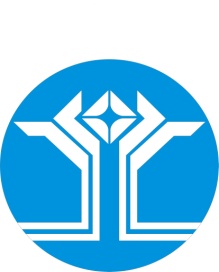 Россия Федерацията (Россия)Саха ӨрөспүүбүлүкэтэМииринэй улууhунАйхал бөhүөлэгинмуниципальнай тэриллиитинДЬАhАЛТАТАУУРААХО внесении изменений в Положение о Комиссии по рассмотрению заявлений о включении мест размещения нестационарных торговых объектов в Схему размещения нестационарных торговых объектов на территории МО «Поселок Айхал» Мирнинского района Республики Саха (Якутия) и состава Комиссии по рассмотрению предложений о включении мест размещения нестационарных торговых объектов в Схему размещения нестационарных торговых объектов на территории МО «Поселок Айхал» Мирнинского района Республики Саха (Якутия)Председатель комиссииГлава поселкаЗаместитель председателя комиссииЗаместитель Главы Администрации по ЖКХЧлены комиссии:Главный специалист по управлению имуществом или лицо его замещающееЧлены комиссии:Главный специалист по градостроительной деятельности или лицо его замещающееЧлены комиссии:Главный специалист по земельным отношениям или лицо его замещающееЧлены комиссии:Член Координационного совета по развитию предпринимательства и формированию благоприятного инвестиционного климата в МО «Поселок Айхал»Члены комиссии:Депутат поселкового Совета, Председатель комиссии по бюджету, налоговой политике, землепользованию, собственностиСекретарь комиссииГлавный специалист отдела потребительского рынка и развития предпринимательстваОтЮридический адрес:Юридический адрес:Адрес регистрации:Адрес регистрации:Адрес регистрации:Адрес регистрации:Адрес фактического проживания:Адрес фактического проживания:Адрес фактического проживания:Адрес фактического проживания:ОГРН/ИННОГРН/ИННОГРН/ИННПаспортные данные:Паспортные данные:Паспортные данные:Серия                 №                            дата выдачи:Серия                 №                            дата выдачи:кем выданкем выданкем выданКонтактный телефон:Контактный телефон:Контактный телефон:Адрес электронной почты:Адрес электронной почты:Адрес электронной почты: